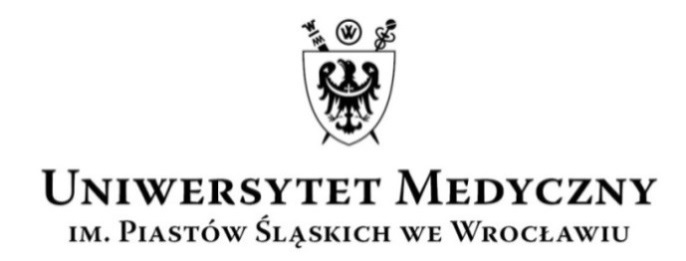 UCZELNIANA  KOMISJA  WYBORCZAkadencja 2020–2024Wasz znak:                           Data:                                                  Nasz znak:                            Data:                                                                                                  AO-0050-11/19                14.05.2020 r.KOMUNIKAT NR 27UCZELNIANEJ KOMISJI WYBORCZEJKADENCJA 2020-2024Uczelniana Komisja Wyborcza, na podstawie § 3 ust. 4 Regulaminu wyborów Uczelnianej Komisji Wyborczej, Uczelnianego Kolegium Elektorów, Rektora i Senatu Uniwersytetu Medycznego im. Piastów Śląskich we Wrocławiu (zał. nr 7 do Statutu Uczelni – t.j. uchwała Senatu nr 2090 z dnia 18 grudnia 2019 r. ze zm.) informuje, że w wyborach do senatu na kadencję 2020-2024 osoby, którym przysługuje prawo wyborcze z dwóch lub więcej tytułów, które nie składały wcześniej oświadczenia o wyborze grupy wyborczej, powinny złożyć oświadczenie o wyborze grupy, w której będą wykonywać swoje prawo wyborcze w wyborach do senatu. Oświadczenie należy złożyć w terminie do dnia 19 maja 2020 r. do godz. 15:00 w Biurze UKW (Dział Organizacyjno-Prawny). Skan oświadczenia należy przesłać za pomocą uczelnianej poczty elektronicznej na adres: biuro.ukw@umed.wroc.pl, a oryginał oświadczenia za pośrednictwem Kancelarii Ogólnej.Wzór oświadczenia stanowi załącznik do niniejszego komunikatu.W przypadku nie złożenia oświadczenia w wyznaczonym terminie:pracownicy zatrudnieni na stanowisku nauczyciela i pracownika niebędącego nauczycielem głosują w grupie, w której są zatrudnieni na pełen etat, 
a w przypadku zatrudnienia na pełen etat w dwóch grupach, głosują w grupie, 
w której uzyskali prawo wyborcze wcześniej,pracownicy będący jednocześnie studentami i/lub doktorantami – głosują 
w grupie pracowników,doktoranci będący jednocześnie studentami – głosują w grupie doktorantów,studenci studiujący na dwóch lub więcej różnych wydziałach – głosują na wydziale, na którym uzyskali prawo wyborcze wcześniej. PrzewodniczącyUczelnianej Komisji Wyborczej(2020–2024)  dr hab. Anna Turno-Kręcicka______________________________________________________________________________________________UCZELNIANA KOMISJA WYBORCZA KADENCJA 2020-2024ul. Marcinkowskiego 2-6, 50-368 Wrocławtel.: +48 71/784-15-54       faks: + 48 71/784-11-24       e-mail: aleksandra.orzechowska@umed.wroc.pl